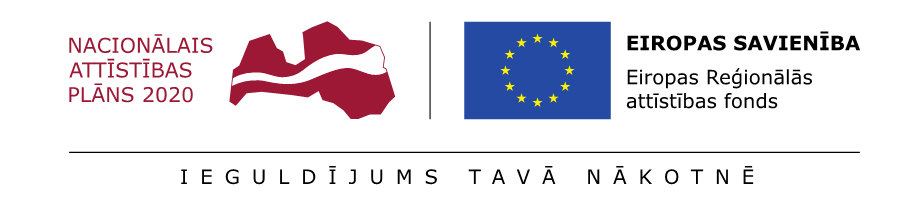 APSTIPRINĀTS:2020. gada 17.augustaLU CFI iepirkumu komisijas sēdē_____________________A.ŠarakovskisLATVIJAS UNIVERSITĀTES CIETVIELU FIZIKAS INSTITŪTS
IepirkumsInfrasarkanais absorbcijas spektrofotometrs ID. Nr. LU CFI 2020/36/ERAFNOLIKUMSIepirkums tiek veikts saskaņā ar Publisko iepirkumu likuma 9.pantuRīga, 2020VISPĀRĪGĀ INFORMĀCIJAIepirkuma identifikācijas numurs: LU CFI 2020/36/ERAFPasūtītājs:Latvijas Universitātes Cietvielu fizikas institūts (turpmāk – LU CFI)Ķengaraga iela 8, Rīga, LV-1063, LatvijaIzglītības iestādes Reģ. Nr. 381016NM Nr. LV90002124925Pircēja profils: https://www.eis.gov.lv/EKEIS/Supplier/Organizer/818Iepirkums: Infrasarkanais absorbcijas spektrofotometrs.Pretendents ir piegādātājs, kurš iesniedzis piedāvājumu.Piegādātājs - fiziskā vai juridiskā persona, šādu personu apvienība jebkurā to kombinācijā, kas attiecīgi piedāvā tirgū piegādāt preces.Komisija – LU CFI pastāvīgā iepirkuma komisija.Galvenais CPV kods: 38000000-5 Laboratorijas, optiskās un precīzijas ierīces.Informācija par iepirkuma priekšmetu - Infrasarkanais absorbcijas spektrofotometrs. Iepirkuma priekšmets nav sadalīts daļās. Piegadātājam jāpiedāvā visas preces.Iepirkuma līgums tiks finansēts no ERAF līdzfinansēta projekta Nr. 1.1.1.4/17/I/002  „Latvijas Universitātes Cietvielu fizikas institūta pētniecības infrastruktūras attīstība”  vajadzībāmPreču piegādes termiņš: 2 (divu) mēnešu laikā no iepirkuma līguma noslēgšanas.Preces piegādes vieta: Rīga, Ķengaraga iela 8.Iepirkuma līgums (turpmāk arī Līgums): Iepirkuma rezultātā ar uzvarējušo Pretendentu tiek noslēgts Līgums. Līguma projekts pievienots Nolikuma 4.pielikumā. Norēķinu kārtība: norēķinu kārtība ir noteikta iepirkuma Līguma projektā.Pretendents iesniedz piedāvājumu, piedāvājot visas prasītās preces. Pretendents nevar iesniegt piedāvājuma variantu.Iespējamā inflācija, tirgus apstākļu maiņa vai jebkuri citi apstākļi nevar būt par pamatu Preču cenu paaugstināšanai, pretendentam ir jāprognozē tirgus situācija, sagatavojot finanšu piedāvājumu.Piedāvājuma izvēles kritērijs: Pasūtītājs piešķir iepirkuma līguma slēgšanas tiesības saimnieciski visizdevīgākajam piedāvājumam, kuru nosaka, kuru nosaka, ņemot vērā tikai cenu - zemāko cenu.Ja pirms tam, kad pieņems lēmumu par iepirkuma līguma slēgšanas tiesību piešķiršanu, tiks konstatēs, ka Pretendentu piedāvājumu novērtējums atbilstoši piedāvājuma izvēles kritērijam ir vienāds, Pasūtītājs kā izšķirošo piedāvājuma izvēles kritēriju piemēros to, ka izvēlēto piedāvājumu ir iesniedzis Pretendents, kas ir nacionāla līmeņa darba devēju organizācijas biedrs un ir noslēdzis koplīgumu ar arodbiedrību, kas ir nacionāla līmeņa arodbiedrības biedre (ja piedāvājumu iesniegusi personālsabiedrība vai personu apvienība, koplīgumam jābūt noslēgtam ar katru personālsabiedrības biedru un katru personu apvienības dalībnieku). Gadījumā, ja starp Pretendentiem nav neviena, kurš atbilst iepriekš minētajam kritērijam, vai šim kritērijam atbilst vairāki Pretendenti, Pasūtītājs rīkos atklātu izlozi. Nolikuma saņemšanas vieta, papildu informācijas sniegšana un citi nosacījumi.Visa aktuālā informācija par Iepirkumu, t.sk. nolikums (turpmāk – Nolikums), Nolikuma grozījumi un atbildes uz ieinteresēto piegādātāju jautājumiem, ir pieejama Pasūtītāja pircēja profilā: https://www.eis.gov.lv/EKEIS/Supplier/Organizer/818. Ieinteresētais piegādātājs Elektronisko iepirkumu sistēmas e-konkursu apakšsistēmā šā konkursa sadaļā var reģistrēties kā Nolikuma saņēmējs, ja tas ir reģistrēts Elektronisko iepirkumu sistēmā kā piegādātājs. Pretendenti ar nolikumu var iepazīties un lejupielādēt līdz 2020.gada 31.augustam, plkst. 11:00.Pasūtītāja kontaktpersona, kura ir tiesīga iepirkuma procedūras gaitā sniegt organizatoriska rakstura informāciju par nolikumu: Ilona Heinrihsone, e-pasts: ilonah@cfi.lu.lv Piedāvājumu iesniegšanas, atvēršanas laiks, vieta un kārtībaPretendents piedāvājumu iesniedz līdz 2020.gada 31.augustam, plkst.11.00 Elektronisko iepirkumu sistēmas e-konkursu apakšsistēmā. Ārpus Elektronisko iepirkumu sistēmas e-konkursu apakšsistēmas piedāvājumi netiks pieņemti un nosūtīti atpakaļ pretendentam.Iesniegtie piedāvājumi tiks atvērti Elektronisko iepirkumu sistēmas e-konkursu apakšsistēmā (LU CFI 2.stāvā, Ķengaraga ielā 8, Rīga), 2020.gada 31.augustā plkst.11.00 pēc piedāvājumu iesniegšanas termiņa beigām. Iesniegto piedāvājumu atvēršanas procesam var sekot līdzi tiešsaistes režīmā Elektronisko iepirkumu sistēmas e-konkursu apakšsistēmā.Iesniegto piedāvājumu Pretendents var papildināt vai grozīt tikai līdz piedāvājuma iesniegšanas termiņa beigām.Piedāvājumu pārbaudi Komisija veic slēgtā sēdē.Pretendentam komunikācija ar Pasūtītāju jānodrošina latviešu valodā.II. PIEDĀVĀJUMA NOFORMĒŠANAS UN IESNIEGŠANAS KĀRTĪBAPiedāvājums jāiesniedz elektroniski Elektronisko iepirkumu sistēmas e-konkursu apakšsistēmā, ievērojot šādas Pretendenta izvēles iespējas:izmantojot Elektronisko iepirkumu sistēmas e-konkursu apakšsistēmas piedāvātos rīkus, aizpildot minētās sistēmas e-konkursu apakšsistēmā šā iepirkuma sadaļā ievietotās formas;elektroniski aizpildāmos dokumentus elektroniski sagatavojot ārpus Elektronisko iepirkumu sistēmas e-konkursu apakšsistēmas un augšupielādējot sistēmas attiecīgajās vietnēs aizpildītas PDF formas, t.sk. ar formā integrētajiem failiem (šādā gadījumā pretendents ir atbildīgs par aizpildāmo formu atbilstību dokumentācijas prasībām un formu paraugiem);elektroniski (PDF formas veidā) sagatavoto piedāvājumu šifrējot ārpus e-konkursu apakšsistēmas ar trešās personas piedāvātiem datu aizsardzības rīkiem un aizsargājot ar elektronisku atslēgu un paroli (šādā gadījumā Pretendents ir atbildīgs par aizpildāmo formu atbilstību dokumentācijas prasībām un formu paraugiem, kā arī dokumenta atvēršanas un nolasīšanas iespējām).Sagatavojot piedāvājumu, Pretendents ievēro, ka:Pieteikuma veidlapa, tehniskais un finanšu piedāvājums jāaizpilda tikai elektroniski, atsevišķā elektroniskā dokumentā ar Microsoft Office 2010 (vai vēlākas programmatūras versijas) rīkiem lasāmā formātā.Iesniedzot piedāvājumu, Pretendenta pieteikumu (1.pielikums) paraksta Pretendentu pārstāvēt tiesīgā persona, pievienojot pārstāvību apliecinošu dokumentu (piemēram, pilnvaru);Citus dokumentus Pretendents pēc saviem ieskatiem ir tiesīgs iesniegt elektroniskā formā, parakstot tos ar Elektronisko iepirkumu sistēmas piedāvāto elektronisko parakstu, vai parakstot ar drošu elektronisko parakstu.Piedāvājums jāiesniedz latviešu valodā, kvalitāti apliecinošie dokumenti (piemēram, sertifikāti) var tikt iesniegti citā valodā ar pievienotu Pretendenta apliecinātu tulkojumu latviešu valodā. Ja Pretendents iesniedzis kāda dokumenta kopiju, to apliecina atbilstoši Dokumentu juridiskā spēka likumam. Ja dokumenta kopija nav apliecināta atbilstoši šajā apakšpunktā minēto normatīvo aktu prasībām, Pasūtītājs, ja tam rodas šaubas par iesniegtā dokumenta kopijas autentiskumu, Publisko iepirkumu likuma 37.panta piektās daļas kārtībā var pieprasīt, lai Pretendents uzrāda dokumenta oriģinālu vai iesniedz apliecinātu dokumenta kopiju.Informāciju, kas ir komercnoslēpums atbilstoši Komerclikuma 19.pantam vai tā uzskatāma par konfidenciālu informāciju, Pretendents norāda savā piedāvājumā. Komercnoslēpums vai konfidenciāla informācija nevar būt informācija, kas Publisko iepirkumu likumā ir noteikta par vispārpieejamu informāciju.Iesniedzot piedāvājumu, Pretendents pilnībā atzīst visus Nolikumā (t.sk. tā pielikumos un formās, kuras ir ievietotas Elektronisko iepirkumu sistēmā e-konkursu apakšsistēmas šā iepirkuma sadaļā) ietvertos nosacījumus.Piedāvājums jāsagatavo tā, lai nekādā veidā netiktu apdraudēta Elektronisko iepirkumu sistēmas e-konkursu apakšsistēmas darbība un nebūtu ierobežota piekļuve piedāvājumā ietvertajai informācijai, tostarp piedāvājums nedrīkst saturēt datorvīrusus un citas kaitīgas programmatūras vai to ģeneratorus, vai, ja piedāvājums ir šifrēts, Pretendentam noteiktajā laikā (ne vēlāk kā 15 minūšu laikā pēc piedāvājumu atvēršanas uzsākšanas) jāiesniedz derīga elektroniska atslēga un parole šifrētā dokumenta atvēršanai.Ja piedāvājums saturēs kādu no šajā punktā minētajiem riskiem, tas netiks izskatīts.Iesniedzamie dokumenti:Pretendenta pieteikums (Nolikuma 1.pielikums).Kvalifikācijas dokumenti (saskaņā ar Nolikuma 3.1.punktu);Tehniskais piedāvājums ( Nolikuma 2.pielikums, saskaņā Nolikuma 3.7. punktu);Finanšu piedāvājums (Nolikuma 3.pielikums, saskaņā Nolikuma 3.7. punktu).III. PRETENDENTAM IZVIRZĪTĀS PRASĪBAS3.1. Pretendentam jāatbilst šādām pretendentu kvalifikācijas prasībām, to apliecinot ar sekojošiem dokumentiem:3.2. Pretendents var balstīties uz citu uzņēmēju saimniecisko un finansiālo stāvokli vai tehniskajām spējām, ja tas ir nepieciešams konkrētā līguma izpildei, neatkarīgi no savstarpējo attiecību tiesiskā rakstura. Šādā gadījumā Pretendents pierāda Pasūtītājam, ka viņa rīcībā būs nepieciešamie resursi, iesniedzot šo uzņēmēju apliecinājumu vai vienošanos par sadarbību konkrētā līguma izpildei. Uzvaras gadījumā Pretendentam kopā ar uzņēmējiem, uz kuru resursiem viņš balstās, pirms līguma noslēgšanas jāizveido personu grupa pilnsabiedrības statusā vai jābūt vienam no līgumslēdzējiem iepirkuma līgumā ar atbilstošu atbildību par līguma izpildi.3.3. Pretendentam savā piedāvājumā jānorāda apakšuzņēmēji, ja paredzēts tos iesaistīt piegādes līguma izpildē un tiem nododamo līgumu uzdevumi ir 10 procenti no kopējās iepirkuma līguma vērtības vai lielāka, norādot katram šādam apakšuzņēmējam izpildei nododamo iepirkuma līguma izpildes daļu.3.4. Pretendents tiek izslēgts no dalības iepirkumā gadījumos, ja Pretendents Nolikumā noteiktajā kārtība nav iesniedzis nepieciešamos kvalifikāciju apliecinošos dokumentus(-u) un/vai ir sniedzis nepatiesu informāciju un/vai nav sniedzis pieprasīto informāciju.3.5. Pretendenti, kuri neatbildīs Nolikuma 3.1.punktā norādītajām prasībām, tiks noraidīti, un to iesniegtie piedāvājumi tālāk netiks vērtēti.3.6. Informācija Pretendentiem par Eiropas vienoto iepirkuma procedūras dokumentu: 3.6.1. Pasūtītājs pieņem Eiropas vienoto iepirkuma procedūras dokumentu kā sākotnējo pierādījumu atbilstībai paziņojumā par līgumu vai iepirkuma procedūras dokumentos noteiktajām pretendentu atlases prasībām. Ja pretendents izvēlējies iesniegt Eiropas vienoto iepirkuma procedūras dokumentu, lai apliecinātu, ka tas atbilst paziņojumā par līgumu vai Iepirkuma procedūras dokumentos noteiktajām pretendentu atlases prasībām, tas iesniedz šo dokumentu arī par katru personu, uz kuras iespējām tas balstās, lai apliecinātu, ka tā kvalifikācija atbilst paziņojumā par līgumu vai iepirkuma procedūras dokumentos noteiktajām prasībām, un par tā norādīto apakšuzņēmēju, kura sniedzamo pakalpojumu vērtība ir vismaz 10 procenti no Iepirkuma līguma vērtības. Personu apvienība iesniedz atsevišķu Eiropas vienoto iepirkuma procedūras dokumentu par katru tās dalībnieku.3.6.2. Pretendents var pasūtītājam iesniegt Eiropas vienoto iepirkuma procedūras dokumentu, kas ir bijis iesniegts citā iepirkuma procedūrā, ja apliecina, ka tajā iekļautā informācija ir pareiza.3.6.3. Pasūtītājam jebkurā Iepirkuma procedūras stadijā ir tiesības prasīt, lai Pretendents iesniedz visus vai daļu no dokumentiem, kas apliecina atbilstību paziņojumā par līgumu vai Iepirkuma procedūras dokumentos noteiktajām pretendentu atlases prasībām.3.6.4. Nolikuma 3.6. punktā minētais Eiropas vienotais iepirkuma procedūras dokuments ir pieejams aizpildīšanai doc. formātā: http://www.iub.gov.lv/sites/default/files/upload/1_LV_annexe_acte_autonome_part1_v4.doc  vai Eiropas Komisijas mājaslapā tiešsaistes režīmā: https://ec.europa.eu/growth/tools-databases/espd/filter?lang=lv. 3.7. Tehniskais un finanšu piedāvājums:3.7.1. Pretendenta tehniskais un finanšu piedāvājums jāsagatavo, atbilstoši Nolikuma 2. un 3.pielikumam, norādot katras preces 1 vienības cenu EUR bez PVN, kas tiek reizināta ar prognozēto daudzumu, lai veidotu iepirkuma kopsummu EUR bez PVN. 3.7.2. Pretendentam tehniskajā piedāvājumā katrā preces pozīcijā jānorāda konkrēts 1 (viens) preces nosaukums, preces tehniskie parametri, kvalitāte un/vai preces ražotājs.3.7.3. Pretendenta finanšu piedāvājumā norādītajās cenās jāiekļauj visas izmaksas, kas attiecas un ir saistītas ar iepirkuma līguma izpildi, tajā skaitā visi ar Preču piegādes veikšanu saistītie izdevumi, arī transporta izdevumi un visi Latvijas Republikas normatīvajos aktos paredzētie nodokļi, izņemot PVN (pievienotās vērtības nodoklis).3.7.4. Pretendenta finanšu piedāvājumā norādītajai katras preces cenai ir jābūt nemainīgai visā līguma darbības laikā, neatkarīgi no faktiski pasūtīto preču daudzuma. Iespējamā inflācija, tirgus apstākļu maiņa vai jebkuri citi apstākļi (izņemot nodokļu izmaiņas) nevar būt par pamatu cenas paaugstināšanai, un šo procesu radītās sekas pretendentam ir jāprognozē un jāaprēķina, sagatavojot finanšu piedāvājumu.3.8. Pretendentu izslēgšanas noteikumi:3.8.1. Iepirkuma komisija veic pretendentu pārbaudi, atbilstoši PIL 9.panta astotās un devītās daļas noteikumiem, izslēdz no dalības Iepirkumā pretendentu jebkurā no PIL 9.panta astotajā daļā minētajiem gadījumiem.3.8.2. Attiecībā uz pretendentu, kuram būtu piesķiramas līguma izpildes tiesības, Pasūtītājs veiks Starptautisko un Latvijas Republikas nacionālo sankciju likuma 11. ' panta pirmajā un otrajā daļā minētie izslēgšanas noteikumu pārbaudi.IV. PIEDĀVĀJUMU VĒRTĒŠANAIepirkuma komisija pārbauda pretendentu iesniegto piedāvājumu atbilstību šajā Nolikumā norādītajām prasībām. Par atbilstošiem tiek uzskatīti tikai tie piedāvājumi, kuri atbilst visām Nolikumā norādītajām prasībām.Piedāvājumu vērtēšana pēc piedāvājumu iesniegšanas termiņa beigām notiks šādos posmos:piedāvājumu noformējuma pārbaude: tiek pārbaudīta piedāvājumu noformēšanas atbilstība Nolikuma prasībām;pretendentu atlase: tiek pārbaudīta Pretendentu atbilstība Nolikuma 3.1. punktam; ja pretendents  neatbilst minētajai Nolikuma prasībai, Komisija noraida pretendenta piedāvājumupiedāvājuma atbilstības pārbaude: Komisija pārbauda tehniskā piedāvājuma atbilstību Nolikumā izvirzītajām tehniskajām prasībām (Nolikuma 2.pielikums); ja pretendenta tehniskais piedāvājums neatbilst Nolikuma prasībām, Komisija noraida pretendenta piedāvājumu; finanšu piedāvājumu vērtēšana: Komisija pārbauda, vai finanšu piedāvājumā ietvertas visu preču cenas, vai nav aritmētisku kļūdu, kuru konstatēšanas gadījumā, Komisija šīs kļūdas izlabo un paziņo pretendentam, kura finanšu piedāvājumā labojumi izdarīti; vērtējot finanšu piedāvājumu tiek vērtēts finanšu piedāvājums, ņemot vērā iepriekš noteiktajā kārtībā labotās kļūdas.Pretendentu, kura piedāvājums, salīdzinot un izvērtējot iesniegtos piedāvājumus, noteikts kā piedāvājums ar viszemāko cenu, atzīs par pretendentu, kuram būtu piešķiramas līguma slēgšanas tiesības.Ja pirms tam, kad pieņemts lēmums par līguma slēgšanas tiesību piešķiršanu, iepirkumu komisija konstatē, ka vismaz divu piedāvājumu novērtējums atbilstoši izraudzītajam Piedāvājuma izvēles kritērijam ir vienāds, tad uzvarētājs tiks noteikts, veicot izlozi. Pretendenti tiks uzaicināti uz izlozi, kuras rezultātā tiks noteikts uzvarētājs. Gadījumā, ja kāds no uzaicinātajiem pretendentiem uz izlozi komisijas noteiktā termiņā neieradīsies, izloze notiks bez pretendenta klātbūtnes.Triju darbdienu laikā pēc Komisijas lēmuma pieņemšanas Pasūtītājs informēs visus pretendentus par iepirkumā izraudzīto pretendentu vai pretendentiem, kā arī savā mājas lapā internetā nodrošinās brīvu un tiešu elektronisku pieeju Komisijas lēmumamPasūtītājs iepirkuma līgumu slēgs ar Komisijas izraudzīto pretendentu. Pasūtītājs ir tiesīgs pārtraukt iepirkumu un neslēgt līgumu, ja tam ir objektīvs pamatojums.Gadījumā, ja iepirkuma uzvarētājs nav ieradies parakstīt iepirkuma līgumu 5 (piecu) dienu laikā no uzaicināšanas, Pasūtītājam ir tiesības uzskatīt, ka Pretendents ir atteicies no līguma slēgšanas, un lemt par iepirkuma līguma slēgšanu ar nākamo Pretendentu, kurš piedāvājis zemāko cenu. Ja nākamais Pretendents atsakās slēgt līgumu, Pasūtītājs pieņem lēmumu pārtraukt iepirkumu, neizvēloties nevienu piedāvājumu. Pirms lēmuma pieņemšanas par līguma noslēgšanu ar nākamo pretendentu, kurš piedāvājis nākamo zemākās cenas piedāvājumu, Pasūtītājs izvērtē, vai tas nav uzskatāms par vienu tirgus dalībnieku kopā ar sākotnēji izraudzīto Pretendentu, kurš atteicās slēgt iepirkuma līgumu ar Pasūtītāju. Pasūtītājs nepieciešamības gadījumā ir tiesīgs pieprasīt no nākamā pretendenta apliecinājumu un pierādījumus, ka tas nav uzskatāms par vienu tirgus dalībnieku kopā ar sākotnēji izraudzīto Pretendentu. Ja nākamais Pretendents ir uzskatāms par vienu tirgus dalībnieku kopā ar sākotnēji izraudzīto Pretendentu, Pasūtītājs pieņem lēmumu pārtraukt iepirkumu, neizvēloties nevienu piedāvājumu. V. KOMISIJAS TIESĪBAS UN PIENĀKUMI5.1. Komisijai ir tiesības atteikties tālāk vērtēt piedāvājumu, ja tiek konstatēts, ka piedāvājums neatbilst kādai no šajā Nolikumā, Tehniskajā specifikācijā vai Latvijas Republikas normatīvajos aktos noteiktajām prasībām ,vai satur nepatiesu informāciju.5.2. Komisijai ir tiesības pieaicināt tās darbā speciālistus vai ekspertus ar padomdevēja tiesībām. Ja eksperts dod rakstisku vērtējumu, to pievieno Komisijas sēdes protokolam. Eksperta vērtējums nav saistošs Komisijai.5.3. Komisija patur sev tiesības jebkurā laikā pārtraukt procedūru, ja tam ir objektīvs pamatojums.5.4. Komisijai, piedāvājumu izvērtēšanas, atbilstoši nolikuma IV.nodaļas nosacījumiem, rezultātā, ir tiesības pieņemt vienu no sekojošiem lēmumiem:5.4.1. par iepirkuma līgumu slēgšanu ar pretendentu;5.4.2. izbeigt iepirkumu bez rezultāta.5.5. Lēmumu slēgt iepirkuma līgumu/izbeigt iepirkumu, neizvēloties nevienu piedāvājumu, Komisija pieņem ar balsu vairākumu, ja sēdē piedalās vismaz divas trešdaļas no Komisijas locekļiem. 5.6. Komisija nodrošina brīvu un tiešu elektronisku pieeju savam lēmumam, trīs darba dienu laikā ievietojot to Pircēja profilā https://www.eis.gov.lv/EKEIS/Supplier/Organizer/818 un Pasūtītāja mājas lapā (https://www.cfi.lu.lv/par-mums/iepirkumi/) un par savu lēmumu trīs darba dienu laikā pēc lēmuma pieņemšanas nosūta rakstiskus paziņojumus visiem Pretendentiem. Ja Pretendents pieprasa, Pasūtītājs triju darba dienu laikā pēc pieprasījuma saņemšanas lēmumu izsniedz vai nosūta Pretendentam.5.7. Ne vēlāk kā 10 (desmit) darba dienas pēc tam, kad noslēgts līgums, Pasūtītājs publicē informatīvu paziņojumu par noslēgto līgumu Iepirkumu uzraudzības biroja mājaslapā internetā. Ne vēlāk kā 10 (desmit) darba dienas pēc tam, kad stājas spēkā iepirkuma līgums, Pasūtītājs savā mājaslapā internetā ievieto iepirkuma līguma tekstu, atbilstoši normatīvajos aktos noteiktajai kārtībai ievērojot komercnoslēpuma aizsardzības prasības. Iepirkuma līguma teksts ir pieejams Pasūtītāja mājaslapā internetā vismaz visā iepirkuma līguma darbības laikā, bet ne mazāk kā 36 mēnešus pēc līguma spēkā stāšanās dienas.VI. PRETENDENTU TIESĪBAS UN PIENĀKUMI6.1. Piedalīšanās iepirkumā ir pretendenta brīva griba.6.2. Iesniedzot savu piedāvājumu dalībai šajā iepirkumā, pretendentam visā pilnībā ir jāpieņem un ir jābūt gatavam pildīt Nolikuma un tā pielikumu prasības un uz iepirkuma priekšmetu citas attiecināmās normatīvo aktu prasības.6.3. Pretendentam ir jānodrošina piedāvātās cenas nemainīgums visā iepirkuma līguma izpildes gaitā, neatkarīgi no pasūtīto preču daudzuma. Iespējamā inflācija, tirgus apstākļu maiņa vai jebkuri citi apstākļi nevar būt par pamatu cenu paaugstināšanai un šo procesu radītās sekas Pretendentam ir jāprognozē un jāaprēķina, sastādot finanšu piedāvājumu.6.4. Pretendents, kas iesniedzis piedāvājumu iepirkumā, uz kuru attiecas PIL 9.panta noteikumi, un kas uzskata, ka ir aizskartas tā tiesības vai ir iespējams šo tiesību aizskārums, ir tiesīgs pieņemto lēmumu pārsūdzēt Administratīvajā rajona tiesā Administratīvā procesa likumā noteiktajā kārtībā. Administratīvās rajona tiesas spriedumu var pārsūdzēt kasācijas kārtībā Augstākās tiesas Senāta Administratīvo lietu departamentā. Lēmuma pārsūdzēšana neaptur tā darbību.VII. LĪGUMA NOSACĪJUMI7.1. Iepirkuma līgums tiks slēgts, pamatojoties uz iepirkuma nolikumu, tehnisko un finanšu piedāvājumu.7.2. Pasūtītājs līgumu slēdz saskaņā ar pretendenta piedāvājumu, kas izriet no Nolikumā izvirzītajām prasībām. 7.3. Līgumam pielikumā tiek pievienots izraudzītā pretendenta piedāvājums, fiksējot iepirkuma rezultātā noslēdzamo kopējo summu un katra izraudzītā pretendenta piedāvāto preču 1 (vienas) vienības cenu, kas ir maksimālā cena, par kādu attiecīgais pretendents apņēmies piegādāt preci visā līguma darbības laikā.7.4. Tehniskajā specifikācijā norādītais preču apjoms ir aptuvenais apjoms līgumu darbības laikā, taču tas nav garantēts. Pasūtītājs iepērk tādu preču daudzumu, kāds nepieciešams tā darbības nodrošināšanai, t.i. līgumsaistību izpildes gaitā ir iespējamas pasūtītāja plānotā iepirkuma apjoma izmaiņas.7.5. Līguma grozījumu ierobežojumi noteikti Publisko iepirkumu likumā.7.6. Līguma projekts (Nolikuma 4.pielikums) ir Nolikuma neatņemama sastāvdaļa. Līguma slēgšanas laikā Līguma projekts var tikt precizēts, veicot tajā nebūtiskus labojumus, proti, precizējot iepirkuma finansējumu atbilstoši Nolikuma 1.3.4.punktā noteiktajam.PERSONAS DATU APSTRĀDEPasūtītājs iepirkumā iesniegtos personas datus apstrādās, iepirkuma dokumentu glabās un personas datus nodos Iepirkumu uzraudzības birojam un/vai Eiropas Savienības Oficiālajam Vēstnesim un/vai Centrālajai finanšu un līgumu aģentūrai un/vai citām Eiropas Savienības fondu vadībā iesaistītājām iestādēm un/vai Administratīvajai rajona tiesai atbilstoši Publisko iepirkuma likumā, Eiropas Savienības fondu vadību regulējošos tiesību aktos,  Eiropas Parlamenta un Padomes 2016.gada 27.aprīļa Regulā (ES) 2016/679 “Par fizisku personu aizsardzību attiecībā uz personas datu apstrādi un šādu datu brīvu apriti” un citos normatīvajos aktos noteiktajām prasībām.NOLIKUMA PIELIKUMIPieteikums (forma).Tehniskā specifikācija.Finanšu piedāvājuma iesniegšanas forma.Līgums (projekts).3.1.1. Pretendents ir fiziska vai juridiska persona, vai šādu personu apvienība jebkurā to kombinācijā, kas attiecīgi piedāvā sniegt Nolikuma prasībām atbilstošu Pakalpojumu.Pretendentam jāiesniedz pieteikums par piedalīšanos Iepirkumā, kas sagatavots atbilstoši Nolikuma 1.pielikumā noteiktajai veidlapai.3.1.2. Pretendents ir reģistrēts Latvijas Republikas Uzņēmumu reģistra Komercreģistrā vai līdzvērtīgā reģistrā ārvalstīs, atbilstoši attiecīgās valsts normatīvo aktu prasībām.Reģistrācijas faktu par Latvijas Republikā reģistrēto pretendentu reģistrāciju atbilstoši normatīvo aktu prasībām, Iepirkuma komisija pārbaudīs Uzņēmumu reģistra vai Valsts ieņēmumu dienesta datubāzē. Ārvalstī reģistrētam pretendentam jāiesniedz kompetentas attiecīgās valsts institūcijas izsniegts dokuments (kopija), kas apliecina pretendenta reģistrāciju atbilstoši tās valsts normatīvo aktu prasībām. Ja attiecīgās valsts normatīvais regulējums neparedz reģistrācijas dokumenta izdošanu, tad pretendents pieteikumā (Nolikuma 1.pielikums) norāda kompetento iestādi attiecīgajā valstī, kas var apliecināt reģistrācijas faktu.